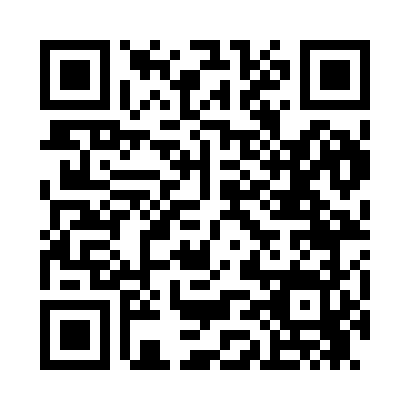 Prayer times for Sissonville, West Virginia, USAMon 1 Jul 2024 - Wed 31 Jul 2024High Latitude Method: Angle Based RulePrayer Calculation Method: Islamic Society of North AmericaAsar Calculation Method: ShafiPrayer times provided by https://www.salahtimes.comDateDayFajrSunriseDhuhrAsrMaghribIsha1Mon4:336:061:315:268:5510:282Tue4:346:071:315:268:5410:273Wed4:356:071:315:268:5410:274Thu4:356:081:315:268:5410:275Fri4:366:081:315:268:5410:266Sat4:376:091:315:268:5410:267Sun4:386:101:325:278:5310:258Mon4:396:101:325:278:5310:259Tue4:396:111:325:278:5310:2410Wed4:406:121:325:278:5210:2311Thu4:416:121:325:278:5210:2312Fri4:426:131:325:278:5110:2213Sat4:436:141:325:278:5110:2114Sun4:446:141:335:278:5010:2015Mon4:456:151:335:278:5010:2016Tue4:466:161:335:278:4910:1917Wed4:476:171:335:278:4910:1818Thu4:486:171:335:278:4810:1719Fri4:496:181:335:278:4710:1620Sat4:506:191:335:268:4710:1521Sun4:526:201:335:268:4610:1422Mon4:536:201:335:268:4510:1323Tue4:546:211:335:268:4410:1224Wed4:556:221:335:268:4410:1125Thu4:566:231:335:268:4310:0926Fri4:576:241:335:268:4210:0827Sat4:586:251:335:258:4110:0728Sun5:006:251:335:258:4010:0629Mon5:016:261:335:258:3910:0530Tue5:026:271:335:258:3810:0331Wed5:036:281:335:248:3710:02